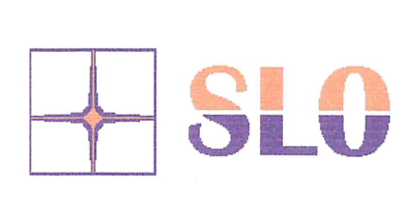 BULLETIN D'ADHESION 2021 à la S.L.O.(Société Lyonnaise d’Occlusodontie) cNom : 		_________________________   		(1 Fiche par personne SVP)Prénom :	 _________________________ Profession : 	________________________________ Adresse : 	_________________________ Ville :		 _________________________ Code postal :	 _________________________ Tél : 		_________________________    		 portable :  _________________________Courriel : 	____________________________________ @________________________________Montant :   20€Chèque à l’ordre de la Société Lyonnaise d’Occlusodontie (S.L.O.), à envoyer au Dr Christine PEREZ – trésorière S.L.O. - 100 rue Bergson 42000 ST ETIENNE – (06.70.38.68.01).Ou virement bancaire IBAN : FR76 1027 8073 0100 0142 4554 091 		 BIC : CMCIFR2ACONDITIONS D’ANNULATION :  acompte retenu et encaissé 15 jours avant la date.Dr Michèle PAPILLARD S.L.O., 10 rue Émile Zola.  69002 LYON (07.82.95.98.78 / pro 04.78.92.89.33) 